SummaryThis paper provides members of the Fire Services Management Committee with a summary of the progress on Fire Standards development to date. With a number of Fire Standards now in progress and due for publication within six months, this paper aims to ensure members are aware of the Fire Standards proposed and the potential impact on fire authorities, and by default services, as they are published. It includes clarification of the role of the Fire Standards Board (Board) and how they are supported through the National Fire Chiefs Council (NFCC) Central Programme Office and the network of NFCC national subject specific lead officers. There is also a timeline for the first phase of Fire Standards development approved by the Board in June 2020. From phase one, the intention is for seven Fire Standards to be approved by the Board and published online by March 2021. These include:It is anticipated that shortly following this will be Fire Standards covering the following:Leadership (subject to agreement on scope)Prevention (subject to agreement on scope)Data requirements and management (subject to agreement on scope)RecommendationMembers are asked to note the contents of this report for information. Background InformationAs part of the Government’s Fire Reform agenda, the Board was established as a new entity in 2019 with funding support from the Home Office to develop a suite of professional Fire Standards for fire and rescue services in England. As a reminder, the model for the Fire Standards Board was to be sector-led but with an independent Chair and Vice Chair to provide experience and diversity of thought. Membership includes the NFCC, employers (both the LGA and the APCC) and the Home Office. The LGA representative on the Board is Cllr Nick Chard.Once approved, the Fire Standards will be the responsibility of the Fire Standards Board as outlined in their Terms of Reference. The Board are striving to create a suite of Fire Standards that are easily understandable and clear, consistent in structure and are based on defining what good looks like at an organisational level. The key part of each Fire Standard is the “desired outcome” statement. It is proposed the outcome statements will be aspirational in part, driving for continuous improvement.It will be the responsibility of services to achieve the outcomes set out in each Fire Standard. With each Fire Standard will be information about what services must, should or may do to achieve the outcome and any useful supporting information. If there is related national guidance or tools available these will also be referenced. All approved Fire Standards will be shared on the Fire Standards Board website.Board supportThe Board commissions work to the NFCC, as the lead subject matter experts, for support with developing the Fire Standards. The NFCC Central Programme Office (CPO) supports the Board with executive support and secretariat services as well as coordinating and facilitating development work.  Other relevant wider stakeholders are included in the development process where appropriate. Much of the development work is linked and aligned to that being undertaken through the various national improvement programmes and NFCC Committees. The NFCC improvement programmes are producing national guidance, tools and templates for use by services where a national approach is beneficial. Much of this supporting information will underpin the Fire Standards. Phase One Fire StandardsThe first phase of Fire Standards was agreed by the Board and is shown in the figure below. The order for Fire Standards development has been based on the national priorities for improvement identified through the SIM, taking into consideration where work was already in progress to support a Fire Standard.This figure shows:the responsible NFCC Programme or Committeethe proposed Fire Standard title and; the source of evidence providing the rationale for the requirement for a Fire Standard drawn from the NFCC Strategic Improvement Model (SIM).A table showing progress against each Fire Standard and a timeline is shown in Appendix A.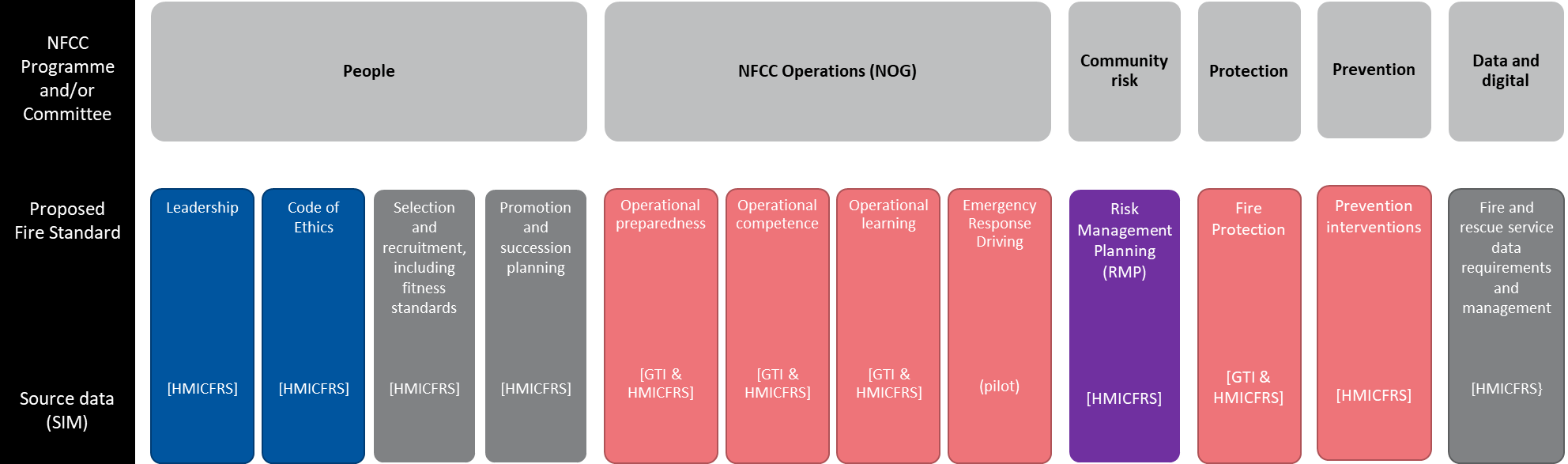 Implementation  As part of the Fire Standards development process, the impact on services is being considered. Whilst many services may already be achieving the Fire Standards at the time they are published, other services may need time to fully align and achieve them, which is accepted by the Board.  To help with implementation of both Fire Standards and other national products developed through the NFCC, the NFCC CPO is planning to establish an implementation team to increase levels of engagement with services and provide implementation support.  Work to support services with achievement of the Operational Response (NOG) Fire Standards is in the planning stage. The aspiration is to connect services to share experiences in how successful implementation has been achieved with those services who are further behind with implementation.  The Board and HMICFRS Dialogue is already underway between the Board and Her Majesty’s Inspectorate of Constabulary and Fire and Rescue Services (HMICFRS) as they prepare for the next round of inspections to plan for how the Fire Standards will be integrated into the HMICFRS inspection frameworks and judgement criteria.  How well Fire Standards are contributing to sector improvement will be based on feedback from the HMICFRS through their inspection findings.  All Fire Standards will be periodically reviewed but should there be the need, dynamic reviews will be initiated if the Board become aware that the Fire Standard is not achieving the benefits and improvements it was proposed to do.  Communications and Engagement Direct communication and engagement with authorities regarding Fire Standards has been constricted and limited by COVID-19 and its impact on services.  The Board are conscious that they have not had the opportunity to engage with service leaders and senior managers in the ways traditionally available through conferences and workshops.  Earlier in the summer a newsletter providing a summary of progress and introducing the first phase of Fire Standards was produced and is available online. As a number of consultations are due for release in the coming months, to aid communications with services, the Board have proposed that each service nominate a strategic manager as a single point of contact for the Board. This is especially key as a number of Fire Standards will progress to consultation over the Autumn and the Board are keen to ensure all services take the opportunity to engage in that process.  The Board would welcome and appreciate the support of fire authority chairs and members in ensuring their services engage in the Fire Standards consultations as they are published and support activities to achieve those Fire Standards once approved.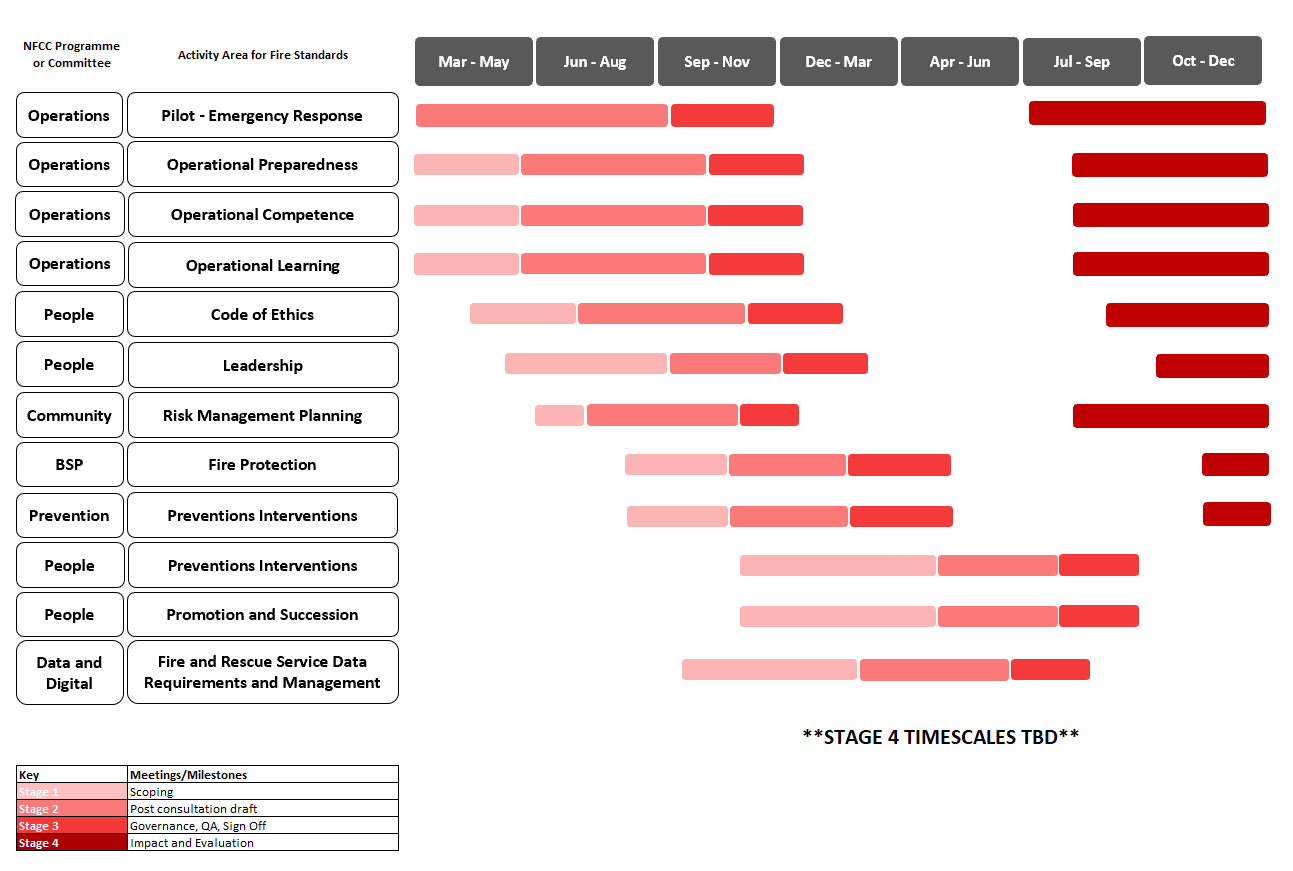 Title of PaperFire Standards Progress Report Decision or InformationFor informationDate of Meeting16 October 2020AttachmentsAppendix A – Fire Standards Progress Status and TimelineFire Standard NFCC LeadEmergency Response Driving (the pilot Fire Standard)ACO Paul Stewart (NFCC Operations Committee)Operational Response:Operational PreparednessOperational CompetenceOperational LearningCFO Chris Lowther (NFCC Operations Committee)Code of EthicsCFO Becci Bryant (NFCC People Programme)Risk Management PlanningCFO Phil Loach (NFCC Community Risk Programme)Fire ProtectionCFO Mark Hardingham (NFCC Protection and Business Safety Committee)Activity Area for Fire Standard Stage 1
(Scoping)Stage 2
(Development to post-consultation draft)Stage 3
(Final governance check, QA and sign off)Summary of progress to dateNext stepsPilot Fire Standard – Emergency Response DrivingCompleteIn progressDec 2020Awaiting outcomes of discussions with DfT regarding legislation and impact on servicesReview underpinning guidance in light of outcomes of NFCC / Home Office / DfT discussionsOperational preparednessIn progressIn progressDec 2020Being led by the NFCC Operations CommitteeDraft Fire Standards completed Peer review completed during June 2020Consultation started in mid-July 2020Implication impacts identifiedWork to establish an implementation working group to support services - initiated July 2020 Development of implementation handbook plannedConsultation due to complete early SeptemberResults collated, analysed and findings report produced during SeptemberRe-present to Board to gain approval for stage 3 Operational competenceIn progressIn progressDec 2020Being led by the NFCC Operations CommitteeDraft Fire Standards completed Peer review completed during June 2020Consultation started in mid-July 2020Implication impacts identifiedWork to establish an implementation working group to support services - initiated July 2020 Development of implementation handbook plannedConsultation due to complete early SeptemberResults collated, analysed and findings report produced during SeptemberRe-present to Board to gain approval for stage 3 Operational learningIn progressIn progressDec 2020Being led by the NFCC Operations CommitteeDraft Fire Standards completed Peer review completed during June 2020Consultation started in mid-July 2020Implication impacts identifiedWork to establish an implementation working group to support services - initiated July 2020 Development of implementation handbook plannedConsultation due to complete early SeptemberResults collated, analysed and findings report produced during SeptemberRe-present to Board to gain approval for stage 3 Code of EthicsIn progressIn progressDec 2020/Jan2021Being led by NFCC People Programme (Leadership Project)Draft Fire Standard being revised following feedback from BoardRe-defined to be a national Code of EthicsWork to develop the draft Code of Ethics is underway which will allow completion of the draft Fire StandardPeer review continued during July and AugustIdentify implementation impacts and decision on supporting guidelines requiredConsultation of both Fire Standards and Code of Ethics planned to start Sep 2020 for 6 weeksConsultation responses to be collated analysed and findings report produced during November 2020Potential for post-consultation draft and supporting Code of Ethics to be re-presented to Board Dec 2020Risk Management PlanningIn progressBy NovBy Jan 2021Being led by the NFCC Community Risk Programme (CRP)Scoping work initiated in May 2020Drafting of the Fire Standard in progress now in peer reviewComplete peer review and revise draft if requiredConsultation planned start by early Oct 2020Consultation responses to be collated analysed and findings report produced by end of November 2020LeadershipIn progressIn progressTBCBeing led by NFCC People Programme (Leadership Project)Scoping work in progressNFCC Leadership Project proposals in draft and workshop to engage with services plannedIf agreed by the Board, a Commissioning Brief to be drafted clarifying and confirming the Board’s requirements Timeline for development reviewed by the Project TeamDrafting of the Fire Standard followed by peer review then consultationFire Protection (roles and competence)To be scopedBy NovBy Apr 2021Being led by the NFCC Protection HubDelays to scoping work as Protection Hub brings resources online (recruitment)Proposals to review scope (see Item 3 – Paper 1 for details)Consider need for Commissioning Brief from the Board Start Scoping work with NFCC Protection Hub Sep 2020Timeline for development reviewed and agreedPrevention interventionsTo be scopedBy NovBy Apr 2021To be led by the NFCC Prevention ProgrammeScoping work yet to be initiated – programme being established Sep 2020Consider need for Commissioning Brief from the Board Identify any existing related work and activities that may underpin and support this/these Fire Standard(s)Selection and recruitment, including fitness standardsTo be scopedTBCTBCTo be led by the NFCC People ProgrammeDependent on conclusions of Leadership Fire Standard Review and consider specific requirements of this Fire Standard(s) as part of scoping work on the Leadership Fire StandardPromotion and succession planningTo be scopedTBCTBCTo be led by the NFCC People ProgrammeDependent on conclusions of Leadership Fire StandardReview and consider specific requirements of this Fire Standard(s) as part of scoping work on the Leadership Fire StandardFire and rescue service data requirements and managementTo be scopedTBCTBCTo be led by the NFCC Digital and Data ProgrammeScoping to be initiated Sep 2020Programme to review and consider specific requirements of this Fire Standard